
Российская ФедерацияНовгородская область Чудовский районАДМИНИСТРАЦИЯ ГРУЗИНСКОГО СЕЛЬСКОГО ПОСЕЛЕНИЯПОСТАНОВЛЕНИЕ08.12.2023  № 330п. КраснофарфорныйОб утверждении Программы профилактики рисков причинения вреда (ущерба) охраняемым законом ценностям в рамках муниципального контроля на автомобильном транспорте, городском наземном электрическом транспорте и в дорожном хозяйстве на территорииГрузинского сельского поселения на 2024 годВ соответствии с Федеральными законами от 06.10.2003 № 131-ФЗ «Об общих принципах организации местного самоуправления в Российской Федерации», от 31.07.2020 № 248-ФЗ «О государственном контроле (надзоре) и муниципальном контроле в Российской Федерации» (далее – Федеральный закон № 248-ФЗ), постановлением Правительства Российской Федерации от 25.06.2021 № 990 «Об утверждении Правил разработки и утверждения контрольными (надзорными) органами программы профилактики рисков причинения вреда (ущерба) охраняемым законом ценностям», решением Совета депутатов Грузинского сельского поселения от 26.10.2021 № 47 «Об утверждении Положения о муниципальном  контроле на автомобильном транспорте, городском наземном электрическом  транспорте и в дорожном хозяйстве на территории Грузинского сельского  поселения» Администрация Грузинского сельского поселения ПОСТАНОВЛЯЕТ:1. Утвердить прилагаемую Программу профилактики рисков причинения вреда (ущерба) охраняемым законом ценностям в рамках муниципального контроля на автомобильном транспорте, городском наземном электрическом транспорте и в дорожном хозяйстве на территории Грузинского сельского поселения на 2024 год.2. Опубликовать постановление в бюллетене «Официальный вестник Грузинского сельского поселения» и разместить на официальном сайте Администрации Грузинского сельского поселения.Глава поселения И.А. Максимов                                                                          Утверждена                                                                           постановлением АдминистрацииГрузинского сельского поселения                                                                        от 08.12.2023 № 330Программапрофилактики рисков причинения вреда (ущерба) охраняемым законом ценностям в рамках муниципального контроля на автомобильном транспорте, городском наземном электрическом транспорте и в дорожном хозяйстве на территории Грузинского сельского поселенияна 2024 годПрограмма профилактики рисков причинения вреда (ущерба) охраняемым законом ценностям в рамках муниципального контроля на автомобильном транспорте, городском наземном электрическом транспорте и в дорожном хозяйстве на территории Грузинского сельского поселения (далее – Программа) устанавливает перечень профилактических мероприятий, направленных на предупреждение нарушений обязательных требований и (или) причинения вреда (ущерба) охраняемым законом ценностям, соблюдение которых оценивается при осуществлении муниципального контроля на автомобильном транспорте, городском наземном электрическом транспорте и в дорожном хозяйстве на территории Грузинского сельского поселения, проводимых администрацией Грузинского сельского поселения (далее – Администрация), и порядок их проведения в 2024 году. 1. Анализ текущего состояния осуществления муниципального контроля на автомобильном транспорте, городском наземном электрическом транспорте и в дорожном хозяйстве, описание текущего развития профилактической деятельности Администрации, характеристика проблем, на решение которых направлена Программа1.1. Муниципальный контроль - деятельность контрольных органов, направленная на предупреждение, выявление и пресечение нарушений обязательных требований, осуществляемая в пределах полномочий органов местного самоуправления посредством профилактики нарушений обязательных требований, оценки соблюдения гражданами и организациями обязательных требований, выявления их нарушений, принятия предусмотренных законодательством Российской Федерации мер по пресечению выявленных нарушений обязательных требований, устранению их последствий и (или) восстановлению правового положения, существовавшего до возникновения таких нарушений.Муниципальный контроль на автомобильном транспорте, городском наземном электрическом транспорте и в дорожном хозяйстве на территории Грузинского сельского поселения осуществляется специалистом Администрации Грузинского сельского поселения, в должностные обязанности которого входит проведение мероприятий данного вида контроля (далее – специалист).В соответствии с Положением о муниципальном контроле на автомобильном транспорте, городском наземном электрическом транспорте и в дорожном хозяйстве на территории Грузинского сельского поселения, утвержденным решением Совета депутатов Грузинского сельского поселенияот 26.10.2021 № 47, муниципальный контроль осуществляется без проведения плановых контрольных мероприятий.В связи с продлением ограничений, установленных постановлением Правительства РФ от 10.03.2022 № 336 «Об особенностях организации и осуществления государственного контроля (надзора), муниципального контроля» в 2023 году контрольные мероприятияне проводились.В целях предупреждения нарушений субъектами обязательных требований, устранения причин, факторов и условий, способствующих указанным нарушениям, специалистом осуществлялись мероприятия по профилактике таких нарушений в рамках программы профилактики рисков причинения вреда (ущерба) охраняемым законом ценностям в рамках муниципального контроля на автомобильном транспорте, городском наземном электрическом транспорте и в дорожном хозяйстве на территории Грузинского сельского поселения на 2023 год, утвержденной постановлением Администрации от 16.11.2022 № 183.В 2023 году в соответствии с планом мероприятий по профилактике нарушений законодательства в сфере автомобильных дорог и дорожного хозяйства при осуществлении муниципального контроля на автомобильном транспорте, городском наземном электрическом транспорте и в дорожном хозяйстве на территории Грузинского сельского поселения на 2023 год осуществлялось информирование. Консультирование не проводилось в связи с отсутствием подконтрольных субъектов. Предостережения подконтрольным субъектам не объявлялись ввиду отсутствия оснований. С целью осуществления мероприятий в рамках «Информирование» на официальном сайте Администрации в информационно-телекоммуникационной сети «Интернет» (далее – официальный сайт) обеспечено размещение информации в отношении проведения муниципального контроля на автомобильном транспорте, городском наземном электрическом транспорте и в дорожном хозяйстве на территории Грузинского сельского поселениясогласно требований статьи 46 Федерального закона от 31.07.2020 № 248-ФЗ «О государственном контроле (надзоре) и муниципальном контроле в Российской Федерации». Наиболее актуальной проблемой, по которой проводились профилактические мероприятия в 2023 году, является - содержание автомобильных дорог.Наиболее значимыми рисками при реализации Программы являются нарушения субъектами обязательных требований, которые могут повлечь за собой совершение дорожно-транспортных происшествий, причинение вреда жизни и здоровью граждан, причинение материального вреда (ущерба) автотранспортным средствам.Проведение профилактических мероприятий, направленных на соблюдение субъектами обязательных требований и побуждение субъектов к добросовестности, будет способствовать повышению ответственности субъектов, снижению количества совершаемых нарушений обязательных требований. 2. Цели и задачи реализации Программы2.1. Цели Программы:2.1.1. стимулирование добросовестного соблюдения обязательных требований всеми субъектами;2.1.2. устранение условий, причин и факторов, способных привести к нарушениям обязательных требований и (или) причинению вреда (ущерба) охраняемым законом ценностям;2.1.3. создание условий для доведения обязательных требований до субъектов, повышение информированности о способах их соблюдения.2.2. Задачи Программы:2.2.1. выявление причин, факторов и условий, способствующих нарушению обязательных требований, определение способов устранения или снижения рисков их возникновения;2.2.2. установление зависимости видов, форм и интенсивности профилактических мероприятий от особенностей конкретных субъектов, и проведение профилактических мероприятий с учетом данных факторов;2.2.3. формирование единого понимания обязательных требований у всех участников контрольной деятельности;2.2.4. повышение уровня правовой грамотности субъектов, в том числе путем обеспечения доступности информации об обязательных требованиях и необходимых мерах по их исполнению. 3. Перечень профилактических мероприятий, сроки (периодичность) их проведения4. Показатели результативности и эффективности Программы4.1. Отчетные показатели Программы на 2024 год:4.1.1. Доля нарушений, выявленных в ходе проведения контрольных мероприятий, от общего числа контрольных мероприятий, осуществленных в отношении подконтрольных субъектов – 0%.Показатель рассчитывается как процентное соотношение количества нарушений, выявленных в ходе проведения контрольных мероприятий, к общему количеству проведенных контрольных мероприятий;4.1.2. Доля профилактических мероприятий в объеме контрольных мероприятий – 100 %.Показатель рассчитывается как отношение количества проведенных профилактических мероприятий к количеству проведенных контрольных мероприятий. 4.2. Экономический эффект от реализованных мероприятий:4.2.1. минимизация ресурсных затрат всех участников контрольной деятельности за счет дифференцирования случаев, в которых возможно направление подконтрольным субъектам предостережений о недопустимости нарушения обязательных требований, а не проведение внеплановой проверки;4.2.2. повышение уровня доверия подконтрольных субъектов к Администрации.Виды профилактических мероприятийОтветственный исполнительПериодичность проведенияСпособы проведения мероприятияИнформированиеглавный специалист Администрации Грузинского сельского поселенияна постоянной основеПосредством разме-щения сведений сог-ласно требований статьи 46 Федераль-ного закона от 31.07.2020 № 248-ФЗ «О государственном контроле (надзоре) и муниципальном конт-роле в Российской Федерации» на официальном сайте Администрации Гру-зинского сельского поселения в сети «Интернет» Консультированиеглавный специалист Администрации Грузинского сельского поселенияпо обращениям подконтрольных субъектов и заинтересованных лицПри личном обраще-нии (по графику), посредством телефон-ной связи, электрон-ной почты, видео-конференц-связиОбъявление предостереженияглавный специалист Администрации Грузинского сельского поселенияне позднее 30 дней со дня получения сведений, указанных в части 1 статьи 49 от 31.07.2020 № 248-ФЗ «О государственном контроле (надзоре) и муниципальном контроле в Российской Федерации»Посредством объяв-ления контролируе-мому лицу предосте-режения о недопус-тимости нарушения обязательных требо-ваний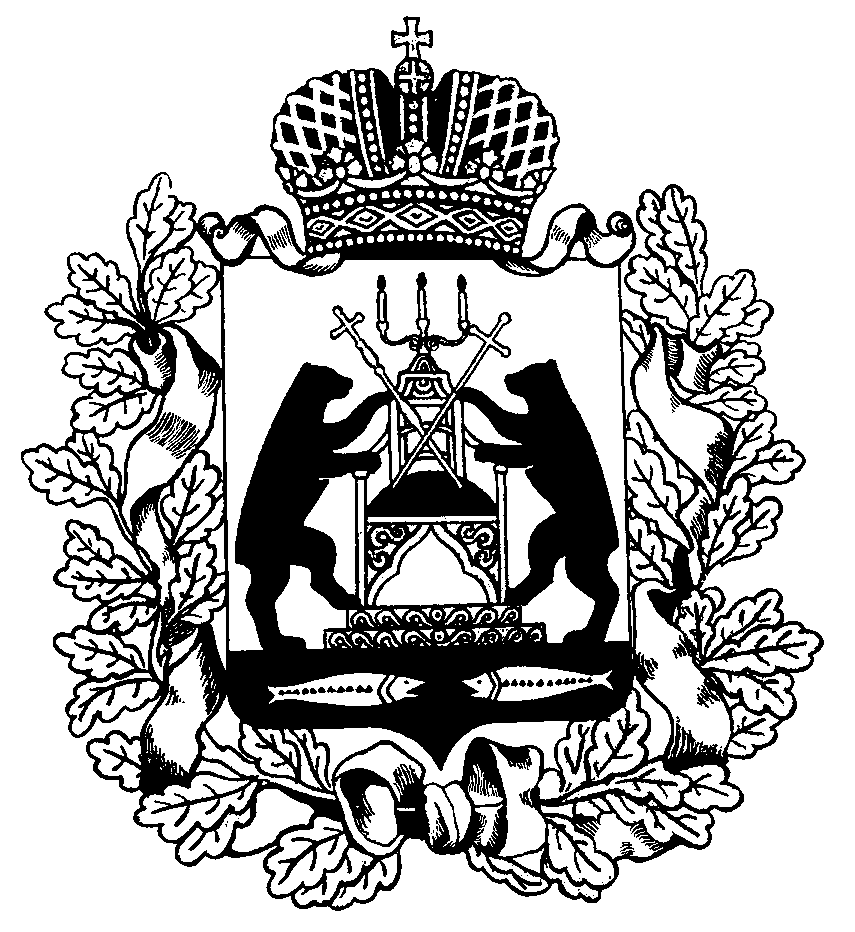 